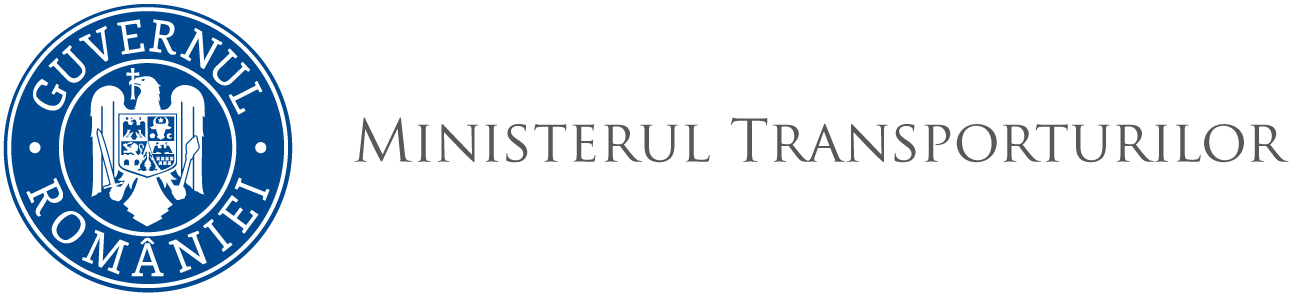 O R D I N  nr. …….. din ……………pentru publicarea acceptării amendamentelor la Codul internațional privind siguranța navelor care utilizează gaze sau alți combustibili cu punct de aprindere scăzut (Codul IGF), adoptate de Organizaţia Maritimă Internaţională prin Rezoluţia MSC.422(98) a Comitetului de siguranţă maritimă din 15 iunie 2017Ministrul transporturilor,Având în vedere referatul Direcției Transport Naval nr. 34717/1640 din 09.09.2019 pentru publicarea acceptării amendamentelor la Codul internațional privind siguranța navelor care utilizează gaze sau alți combustibili cu punct de aprindere scăzut (Codul IGF), adoptate de Organizaţia Maritimă Internaţională prin Rezoluţia MSC.422(98) a Comitetului de siguranţă maritimă din 15 iunie 2017,Ținând seama de prevederile art. VIII(b)(vi)(2)(bb) și ale art. VIII(b)(vii)(2) din Convenția internațională din 1974 pentru ocrotirea vieții omenești pe mare (SOLAS 1974) la care România a aderat prin Decretul Consiliului de Stat nr. 80/1979, ale Ordinului ministrului transporturilor nr. 707/2016 pentru publicarea acceptării Codului internaţional privind siguranţa navelor care utilizează gaze sau alţi combustibili cu punct de aprindere scăzut (Codul IGF), adoptat de Organizaţia Maritimă Internaţională prin Rezoluţia MSC.391(95) a Comitetului de siguranţă maritimă din 11 iunie 2015,           În temeiul prevederilor art. 4 alin. (1) din Ordonanţa Guvernului nr. 42/1997 privind transportul maritim şi pe căile navigabile interioare, republicată, cu modificările şi completările ulterioare și ale art. 2 pct. 20, precum și ale art. 5 alin. (4) din Hotărârea Guvernului nr. 21/2015 privind organizarea şi funcţionarea Ministerului Transporturilor, cu modificările şi completările ulterioare,Emite următorulORDIN:Art. 1 – Se publică amendamentele la Codul internațional privind siguranța navelor care utilizează gaze sau alți combustibili cu punct de aprindere scăzut (Codul IGF), adoptate de Organizaţia Maritimă Internaţională prin Rezoluţia MSC.422(98) a Comitetului de siguranţă maritimă din 15 iunie 2017, prevăzută în anexa care face parte integrantă din prezentul ordin.Art. 2 – Autoritatea Navală Română va duce la îndeplinire dispozițiile prezentului ordin.Art. 3 – Prezentul ordin se publică în Monitorul Oficial al României, Partea I și intră în vigoare de la 1 ianuarie 2020.MINISTRUL TRANSPORTURILOR,Alexandru-Răzvan CUCPROPUNEM SEMNAREASECRETAR DE STATMarius HUMELNICUSECRETAR DE STATMarius HUMELNICUSECRETAR DE STATMarius HUMELNICUSECRETAR DE STATMarius HUMELNICUSECRETAR DE STATMarius HUMELNICUSECRETAR GENERALPetre NEACȘASECRETAR GENERALPetre NEACȘASECRETAR GENERALPetre NEACȘASECRETAR GENERALPetre NEACȘASECRETAR GENERALPetre NEACȘANUME PRENUMEFUNCȚIA PUBLICĂSEMNĂTURADATANR. ÎNREGISTRAREDirecția AvizareDirecția AvizareDirecția AvizareDirecția AvizareDirecția AvizareDaniela DEUȘANDirector Direcția Afaceri Europene și Relații InternaționaleDirecția Afaceri Europene și Relații InternaționaleDirecția Afaceri Europene și Relații InternaționaleDirecția Afaceri Europene și Relații InternaționaleDirecția Afaceri Europene și Relații InternaționaleGabriela SÎRBUDirectorDirecția Transport NavalDirecția Transport NavalDirecția Transport NavalDirecția Transport NavalDirecția Transport NavalGabriela MURGEANUDirector